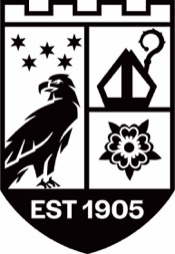 Child Safeguarding StatementCistercian College is a post-primary school providing post-primary education to pupils from First Year to Leaving Certificate Year. Cistercian College operates boarding facilities for Day, 5 Day and 7 Day students.In accordance with the requirements of the Children First Act 2015, Children First: National Guidance for the Protection and Welfare of Children 2017, the Addendum to Children First (2019), the Child Protection Procedures for Primary and Post-Primary Schools (revised 2023) and Tusla Guidance on the preparation of Child Safeguarding Statements, the Board of Management of Cistercian College has agreed the Child Safeguarding Statement set out in this document.The Board of Management has adopted and will implement fully and without modification the Department’s Child Protection Procedures for Primary and Post-Primary Schools (revised 2023) as part of this overall Child Safeguarding StatementThe Designated Liaison Persons (DLP) School - Gerry Grealish 					      Boarding – Felix RossThe Deputy Designated Liaison Persons (Deputy DLP) School - Catherine Smyth     Boarding – Frank KellyThe Relevant Person is Gerry GrealishThe Board of Management recognises that child protection and welfare considerations permeate all aspects of school life and must be reflected in all of the school’s policies, procedures, practices and activities. In its policies, procedures, practices and activities, the school will adhere to the following principles of best practice in child protection and welfare: The school will:recognise that the protection and welfare of children is of paramount importance, regardless of all other considerations;fully comply with its statutory obligations under the Children First Act 2015 and other relevant legislation relating to the protection and welfare of children;fully co-operate with the relevant statutory authorities in relation to child protection and welfare matters;adopt safe practices to minimise the possibility of harm or accidents happening to children and protect workers from the necessity to take unnecessary risks that may leave themselves open to accusations of abuse or neglect;develop a practice of openness with parents and encourage parental involvement in the education of their children; and fully respect confidentiality requirements in dealing with child protection matters.The school will also adhere to the above principles in relation to any adult pupil with a special vulnerability. The following procedures/measures are in place:In relation to any member of staff who is the subject of any investigation (howsoever described) in respect of any act, omission or circumstance in respect of a child attending the school, the school adheres to the relevant procedures set out in Chapter 7 of the Child Protection Procedures for Primary and Post Primary Schools (revised 2023) and to the relevant agreed disciplinary procedures for school staff which are published on the gov.ie website. In relation to the selection or recruitment of staff and their suitability to work with children, the school adheres to the statutory vetting requirements of the National Vetting Bureau (Children and Vulnerable Persons) Acts 2012 to 2016 and to the wider duty of care guidance set out in relevant Garda vetting and recruitment circulars published by the Department of Education and available on the gov.ie website.In relation to the provision of information and, where necessary, instruction and training, to staff in respect of the identification of the occurrence of harm (as defined in the 2015 Act) the school-Has provided each member of staff with a copy of the school’s Child Safeguarding Statement Ensures all new staff are provided with a copy of the school’s Child Safeguarding Statement Encourages staff to avail of relevant training Encourages Board of Management members to avail of relevant training The Board of Management maintains records of all staff and Board member training In relation to reporting of child protection concerns to Tusla, all school personnel are required to adhere to the procedures set out in the Child Protection Procedures for Primary and Post Primary Schools (revised 2023), including in the case of registered teachers, those in relation to mandated reporting under the Children First Act 2015.All registered teachers employed by the school are mandated persons under the Children First Act 2015.In accordance with the Children First Act 2015 and the Addendum to Children First (2019), the Board has carried out an assessment of any potential for harm to a child while attending the school or participating in school activities. A written assessment setting out the areas of risk identified and the school’s procedures for managing those risks is included with the Child Safeguarding Statement. The various procedures referred to in this Statement can be accessed via the school’s website, the gov.ie website or will be made available on request by the school.Note: The above is not intended as an exhaustive list. Individual Boards of Management shall also include in this section such other procedures/measures that are of relevance to the school in question. This statement has been published on the school’s website and has been provided to all members of school personnel, the Parents’ Association and the patron. It is readily accessible to parents and guardians on request. A copy of this Statement will be made available to Túsla and the Department if requested. This Child Safeguarding Statement will be reviewed annually or as soon as practicable after there has been a material change in any matter to which this statement refers.This Child Safeguarding Statement was adopted by the Board of Management on 21st of September 2023.This Child Safeguarding Statement was reviewed by the Board of Management on 21st  of September 2023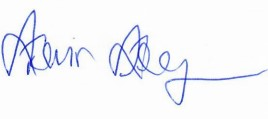 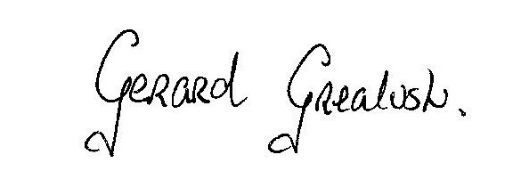 ______________________________                  ____________________________________Kevin Keegan              			      Gerard Grealish                                    Chairman, Board of Management   	      Principal/Board of Management Secretary         Date: 21/09/2023				      Date: 21/09/2023	 Child Safeguarding Risk Assessment In accordance with section 11 of the Children First Act 2015 and with the requirements of Chapter 8 of the Child Protection Procedures for Primary and Post Primary Schools (revised 2023), the following is the Written Risk Assessment of Cistercian College.   List of school activities:The school has identified the following risk of harm in respect of its activities:The school has the following procedures in place to address the risks of harm identified in this assessment:In undertaking this risk assessment, the board of management has endeavoured to identify as far as possible the risks of harm that are relevant to this school and to ensure that adequate procedures are in place to manage all risks identified. While it is not possible to foresee and remove all risk of harm, the school has in place the procedures listed in this risk assessment to manage and reduce risk to the greatest possible extent.This risk assessment has been completed by the Board of Management on February 21st 2023.  It shall be reviewed as part of the College’s annual review of its Child Safeguarding Statement.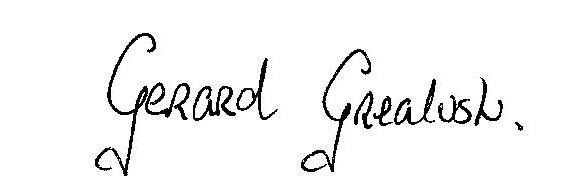 ______________________________                  ____________________________________Kevin Keegan              			      Gerard Grealish                                    Chairman, Board of Management   	      Principal/Board of Management Secretary       Checklist for Review of the Child Safeguarding Statement The Child Protection Procedures for Primary and Post-Primary Schools (revised 2023) require that the Board of Management must undertake a review of its Child Safeguarding Statement and that the following checklist shall be used for this purpose. The review must be completed every year or as soon as practicable after there has been a material change in any matter to which the Child Safeguarding Statement refers. Undertaking an annual review will also ensure that a school also meets its statutory obligation under section 11(8) of the Children First Act 2015, to review its Child Safeguarding Statement every two years.  The checklist is designed as an aid to conducting this review and is not intended as an exhaustive list of the issues to be considered. Individual Boards of Management shall include other items in the checklist that are of relevance to the school in question. As part of the overall review process, Boards of Management should also assess relevant school policies, procedures, practices and activities vis a vis their adherence to the principles of best practice in child protection and welfare as set out in the school’s Child Safeguarding Statement, the Children First Act 2015, the Addendum to Children First (2019) and the  Child Protection Procedures for Primary and Post-Primary Schools (revised 2023).*In schools where the ETB is the employer, the responsibility for meeting the employer’s requirements rests with the ETB concerned. In such cases, this question should be completed following consultation with the ETB. Signed _____________________________________ Date ________________             Chairperson, Board of Management 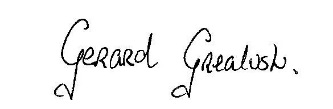 Signed _____________________________________ Date ________________ Principal/Secretary to the Board of ManagementNote: Where a school is undertaking its first review, references in this checklist to the “last review” shall be taken to refer to the date on which the Child Safeguarding Statement was first put in place.Morning wakeup callWashroom areasBreakfast Study hallsEarly arrival of day pupils Church – morning assemblyMorning break Lunchtime for students including queue system and having lunch in the refUse of Toilet facilitiesCongregation in locker rooms, common rooms and concourse area during breaksThe use of dressing rooms/toilets/changing/shower areas in school and boarding houses)Provision of residential facilities for boardersGym, playing fields and all sporting activitiesGeneral recreation activities during both breaksUse of Technology in areas other than the classroom College outings – day tripsCollege trips involving overnight stayCollege trips involving foreign travelClassroom teaching One-to-one teaching One-to-one counselling Coaching – both group and one-to-oneOne-to-one medical careOutdoor teaching activities Dormitories for 5 and 7 day boarders  Annual Sports DayFundraising events involving pupils Use of off-site facilities for College activities Care of children with special educational needs, including intimate care where needed.Care of any vulnerable adult students, including intimate care where needed.Management of challenging behaviour amongst pupils, including appropriate use of restraint where requiredAdministration of MedicineAdministration of First Aid Curricular provision in respect of Wellbeing, SPHE and RSEPrevention and dealing with bullying amongst pupilsTraining of College personnel in child protection mattersUse of external personnel to supplement curriculum Use of external personnel to support sports and other extra-curricular activities Care of pupils with specific vulnerabilities/ needs including: Lesbian, gay, bisexual or transgender (LGBT) childrenPupils perceived to be LGBTPupils of minority religious faiths and noneInternational studentsRecruitment of College personnel including:TeachersCaretaker/Secretary/CleanersSports coaches and Music tutorsExternal Tutors/Guest Speakers Volunteers/Parents in College activitiesVisitors/contractors present in College at any time when students are present Participation by pupils in religious ceremonies/religious instruction external to the CollegeUse of Information and Communication Technology by pupils in CollegeApplication of sanctions under the College’s Code of Behaviour including detention of pupils, confiscation of phones etc.Students from the College participating in work experience elsewhereStudent teachers undertaking training placement in CollegeUse of video/photography/other media to record College events Use of College premises by other organisations at any time that students are presentHomework club and evening study in the assigned halls.Online teachingArrival and departure of 5 and 7 Day for weekends and holidaysRisk of harm not being recognised by College personnelRisk of harm not being reported properly and promptly by College personnelRisk of child being harmed in the College by a member of College personnel Risk of harm from school personnel hurting a student during a restraintRisk of child being harmed in the College by another childRisk of child being harmed in the College by volunteer or visitor to the CollegeRisk of harm from an intruderRisk of kidnapRisk of child being harmed by a member of the public that chooses to use the            College grounds as a public amenityRisk of child being harmed by a member of the public driving through the            College grounds in particular in front of the main entranceRisk of child being harmed by a member of College personnel, a member of staff of another organisation or other person while child participating in out of College activities e.g. College tripRisk of harm due to bullying of child Risk of harm due to inadequate supervision of children in CollegeRisk of harm due to inadequate supervision of children while attending out of College activitiesRisk of harm due to inappropriate relationship/communications between child and another child or adultRisk of harm due to children inappropriately accessing/using computers, social media, phones and other devices while at CollegeRisk of harm to children with SEN who have particular vulnerabilities Risk of harm to child while a child is receiving intimate careRisk of harm due to “inadequate protection” from College policies.Risk of harm in one-to-one teaching, counselling, medical or coaching situationRisk of harm caused by member of College personnel communicating with pupils in appropriate manner via social media, texting, digital device or other mannerRisk of harm caused by member of College personnel accessing/circulating inappropriate material via social media, texting, digital device or other mannerRisk of harm to child when carrying out duties in the public Monastery Church. Risk of harm due to people walking the grounds with their dogs unleashed.Risk of harm caused by people walking the grounds with their dogs and the dogs litter the groundsRisk of harm due to members of the public using the grounds as an amenity and walking in areas very near the College building. Risk of harm due to members of the public using the all-weather pitch to drive on.Risk of harm as Visitors’ sign at reception is not “visible enough.”Risks associated with delivery vehicles and taxis travelling to the College as they could deliver “unwanted” products.Risk of harm as no “Visitors’ sign” at the School Block entrance doorRisk of harm as there are many external doors / entry points to the college building Risk of harm if members of the public use the Sports hall at the same time as our studentsRisk of COVID infection amongst any member(s) of the College communityRisks associated with Online learningRisk of harm to a student who breaks College boundsRisk that the access code to the campus grounds has been passed on to too many peopleRisk of high student, staff ratio for evening cover.  Risk that new technology - smartphones may be used inappropriately.The College has identified the following risk of harm in respect of its boarding house activities:Living away from home:Risk associated with students residing away from parents and family in College accommodation. This includes:Risk of communication break down between student and home Risk of individual needs not being met in a communal living environment Risk of homesickness in students Risk associated with younger students being in the unsupervised company of older boardersRisk for new students associated with collective bullying types of scenarios, where a student is expected to join a group that humiliates, degrades or risks emotional/and or physical harm, regardless of the person’s willingness to participate. Risk of failure to provide an adequate induction programme for new boarders where they are provided with relevant information and where clear expectations are outlinedRisk of failure to train mentors or student leaders within the College Risk of boarders not having parents who are not resident in the jurisdiction.Risk of ensuring that the school and/or the management authority are sensitive to language and cultural issues of international students Risk of harm in dormitory and common areasWeekends: Risk of students going to homes other than their family homes at the weekend Student participation:Risk of students failing to access support to discuss their experience of being away from home during times of emotional vulnerability Risk of failing to include student voice in the development of procedures and processes for boarders Substances:Risk of students gaining access to alcohol or illegal or harmful substances while they are away from homeInappropriate behaviour:Risk of inappropriate behaviour associated with young people as they go through adolescence and beyond.The College Patron, Staff, Parents Association are all provided with a copy of the College’s Child Safeguarding Statement. It is also displayed with the names of the DLP and DDLPs in the front hall and in the boarding houses.The Child Protection Procedures for Primary and Post-Primary Colleges (revised 2023) are made available to all College personnel College Personnel are required to adhere to the Child Protection Procedures for Primary and Post-Primary Colleges (revised 2023) and all registered teaching staff are required to adhere to the Children First Act 2015. A copy of this Act is in the staff room and was sent to staff electronically.The College implements in full the SPHE curriculumThe College implements in full the Wellbeing Programme at Junior CycleThe College has a Child Protection Policy and an Anti-Bullying Policy which both fully adhere to the Department’s requirements.The College has a housemaster roster and teacher rota to ensure appropriate supervision of children during all activities outside of the classroom.The College has in place a School Tour Policy.  The College has a Health and Safety policy  The College adheres to the requirements of the Garda vetting legislation and relevant DES circulars in relation to recruitment and Garda vetting of all staff.The College adheres to the Code of Professional Conduct for Teachers and a copy of this policy was given to all staff at the open-year staff meeting.The College has a Special Educational Needs policyThe College has an intimate care policy/plan in respect of students who require such careThe College has in place a policy and procedures for the administration of medication to pupilsThe College –Has provided each member of College staff with a copy of the College’s Child Safeguarding Statement Ensures all new staff  are provided with a copy of the College’s Child Safeguarding Statement Encourages staff to avail of relevant training Encourages Board of Management members to avail of relevant trainingMaintains records of all staff and board member training Encourage BOM to undergo an annual review of the Child Safety StatementThe College has in place a policy and procedures for the administration of First Aid The College has in place a Code of Behaviour for pupilsThe College has in place an ICT policy in respect of usage of ICT by pupilsThe College has in place a mobile phone policy in respect of usage of mobile             phones by students The College has in place a Critical Incident Management PlanThe College has in place a protocol for  the use of external persons to supplement delivery of the curriculum The College has in place a protocol for the use of external sports coachesThe College has in place a policy for one-to-one teaching activitiesThe College has in place a policy and procedures for  one-to-one counselling The College has in place a protocol in respect of student teacher placementsThe College has in place procedures in respect of pupils of the College undertaking work experience in external organisationsAll unauthorised visitors accessing the College through the main entrance and through the school block entrance are requested to sign it at reception and to wear the visitor’s badge.The College has added Safety signs on both the front and back avenues advising drivers to “Slow down.”Visitors signs now in place at the two main entrances to the CollegeParents of students who do Altar boy service and the role of sacristan have given their written consent for their sons to carry out this role. Students will travel in pairs to the Monastery ChurchErect a sign at the entry points to the grounds asking the public to “Please have your dog leashed at all times on these grounds.”Erect a sign on the grounds with the following message “Grounds are used by children - No dog littering allowed.”Erect signs at the following identified risk areas: the slip road near the laundry, side of the College Church, side of the handball alleys, the back wall of the gym facing the pitches and at the two poles near the President’s garden. All these signs to contain the message “Private property – No unauthorised access”  Put the Visitors’ sign for the main entrance on a lectern in the lobby area before the second set of double doors at the entrance.Put an external camera at the front of the College.Improve lighting at the front of the College Students will be reminded regularly of the College boundaries. Clear boundaries to be created re shared use of the sports hall so that the public and our students do not use any part of the facility at the same time.Followed public health guidance from HSE in relation to  hygiene and respiratory etiquetteCompleted a School COVID-19 Policy StatementCompleted Induction Training with all staff and studentsMaintain a log of all visitors to the CollegeProcedures are in place for dealing  with a suspected COVID caseSeparate break and lunch times for juniors and seniorsCode of behaviour updated – new protocols added to address behaviour during  online learningNew signage at both entrances to the College grounds reminding visitors of what areas they have no access to.New fences erected around sports facilities and courtyard area which will prevent members of the public gaining access. Further signage and possible barrier will prevent public car access.“Hapara” filter system will be installed. This will enhance our monitoring of inappropriate online activity.Improved phone coverage means that students will not need to go outside of the front door of the college to get phone receptionDeliveries of takeaway food will be monitored and limited due to the enhanced security keyless system.Addition of VSware as our student management system means one central and fast system of communication to all parents. Google classroom is our one platform used by teachers to contact students and for online teaching.Change to the access code to the campus - in consultation with the monastery.Trialling of a new evening schedule to improve the ratio of student, staff cover. Keyless entry with a video security camera means that different areas of the campus can have their entry doors locked when they are not in use. The video allows us to closely monitor all those who enter the college and there will be increased staff cover at reception.All staff to closely monitor the use of smartphonesCollege has full fire certification and the remodelling of sleeping quarters will enhance fire safetyThe new technology will allow parents to sign out their children electronically and this prevents the need for this to be done manually.All weekend excursions are only taken to venues with well-established safeguarding protocols Living away from homeWhile onsite, boarders are supervised by trained boarding practitioners who are aware of, and can carter for, the additional needs of students living away from home. They act in ‘loco parentis’ for the students while they are living in the College. The boarding houses are divided into 3 distinct sections significantly reducing the level of contact older boarders have with younger students. Any weekend trips or activities where multiple year groups come in contact are always supervised by the boarding teamAll new students are provided with a full induction upon arrival in the College. 1st Year are partnered with a 6th Year buddy. New students in other year groups are partnered with a buddy in their class group. Year Tutors and the College team provide feedback to parents to ensure new students settle successfully. Any discipline issues are dealt with according to the College Code of BehaviourStudent Council members receive training during meetings with the Head of Boarding throughout the yearOnce elected, School Captains meet with the Head of Boarding and the President to clearly outline expectations relating to behaviour and standards. These are reinforced throughout the year in subsequent meetingsAll students whose parents are not resident in the jurisdiction must have a designated guardian within the country. This is ensured prior to their admittance to the College by the Admissions teamThe International Student Coordinator works closely with all international students to ensure that the College is sensitive to cultural and language issues and provides our international students with ongoing supportAccess to the dorms is restricted during class time and only made available when members of the house team are presentCollege and boarding personnel are briefed regularly on students with vulnerabilitiesRoll calls are taken throughout the day and evening All entrances to the College building are checked and secured each nightWeekendsThere is a protocol in place for students signing in and out of the College. Parents must communicate their permission in advance of student leaving the college premises. On leaving the college, all students must sign the leave-out book in the front hall. They must also sign in again on return. Student ParticipationThe college provides a wraparound pastoral care support network including: Housemasters, Head of Boarding, President, Class Tutors, School Chaplain and College support staff. All staff are available to assist with a student struggling during a period of emotional vulnerabilityStaff are aware of both their skill and capacity to help a student and also their limitations when additional help is needed. Where possible, staff always endeavour to meet vulnerable students with another member of staff present to safeguard themselves and the student At all times staff will employ best safeguarding practices when supporting an emotionally vulnerable student to prevent them from forming inappropriate attachments The student Council are given the opportunity to review the safeguarding risk assessment and contribute their thoughts and ideas to itSubstancesThe College operates a ‘Substance Use’ policyStudents do not have unsupervised access to shops to purchase alcohol or harmful substancesThe College conducts random drug tests of students to deter them from misusing harmful drugsInappropriate behaviour Incidents of inappropriate behaviour are dealt with in line with the College’s Code of Behaviour. The boarding houses have a clear set of specific rules which mirror the College’s Code of Behaviour CCTV is operational within the College and around the campus.Important Note: It should be noted that risk in the context of this risk assessment is the risk of “harm” as defined in the Children First Act 2015 and not general health and safety risk. The definition of harm is set out in Chapter 4 of the Child Protection Procedures for Primary and Post-Primary Schools (revised 2023)Yes/NoHas the Board formally adopted a Child Safeguarding Statement in accordance with the Child Protection Procedures for Primary and Post-Primary Schools (revised 2023)? YesIs the Board satisfied that the Child Safeguarding Statement is displayed in a prominent place near the main entrance to the school?YesAs part of the school’s Child Safeguarding Statement, has the Board formally adopted, without modification, the Child Protection Procedures for Primary and Post-Primary Schools (revised 2023)? YesDoes the school’s Child Safeguarding Statement include a written assessment of risk as required under the Children First Act 2015? (This includes considering the specific issue of online safety as required by the Addendum to Children First) YesHas the Board reviewed and updated where necessary the written assessment of risk as part of this overall review? YesHas the Risk Assessment taken account of the risk of harm relevant to online teaching and learning remotely?YesHas the DLP attended available child protection training? YesHas the Deputy DLP attended available child protection training? YesHave any members of the Board attended child protection training? YesHas the school appointed a DLP and a Deputy DLP?YesAre the relevant contact details (Tusla and An Garda Síochána) to hand?YesHas the Board arrangements in place to communicate the school’s Child Safeguarding Statement to new school personnel? YesIs the Board satisfied that all school personnel have been made aware of their responsibilities under the Child Protection Procedures for Primary and Post-Primary Schools (revised 2023) and the Children First Act 2015? YesHas the Board received a Principal’s Child Protection Oversight Report (CPOR) at each Board meeting held since the last review was undertaken?YesSince the Board’s last review, did each CPOR contain all of the information required under each of the 4 headings set out in sections 9.5 to 9.8 inclusive of the procedures? YesSince the Board’s last review, has the Board been provided with and reviewed all records relevant to the CPOR? YesIs the Board satisfied that the records provided are anonymised and redacted as necessary to ensure that the identities of children and any other parties, including school personnel, to whom the concern or report relates are not disclosed?YesSince the Board’s last review, have the minutes of each Board meeting appropriately recorded the records provided to the Board as part of CPOR?YesHave the minutes of each Board meeting appropriately recorded the CPOR?YesIs the Board satisfied that the child protection procedures in relation to the making of reports to Tusla/An Garda Síochána were appropriately followed in each case reviewed? YesIs the Board satisfied that, since the last review, all appropriate actions are being or have been taken in respect of any member of school personnel against whom an allegation of abuse or neglect has been made?*YesWhere applicable, were unique identifiers used to record child protection matters in the Board minutes?YesIs the Board satisfied that all records relating to child protection are appropriately filed and stored securely? YesHas the Board been notified by any parent in relation to that parent not receiving the standard notification required under section 5.6 of the Child Protection Procedures for Primary and Post-Primary Schools (revised 2023)?YesIn relation to any cases identified at question 20 above, has the Board ensured that any notifications required under section 5.6 of the Child Protection Procedures for Primary and Post-Primary Schools (revised 2023) were subsequently issued by the DLP?YesHas the Board ensured that the Parents’ Association (if any), has been provided with the school’s Child Safeguarding Statement? YesHas the Board ensured that the patron has been provided with the school’s Child Safeguarding Statement?YesHas the Board ensured that the school’s Child Safeguarding Statement is available to parents on request? YesHas the Board ensured that the Stay Safe programme is implemented in full in the school? (applies to primary schools) N/AHas the Board ensured that the Wellbeing Programme for Junior Cycle students is implemented in full in the school? (applies to post-primary schools)YesHas the Board ensured that the SPHE curriculum is implemented in full in the school?YesIs the Board satisfied that the statutory requirements for Garda Vetting have been met in respect of all school personnel (employees and volunteers)? * YesIs the Board satisfied that the Department’s requirements in relation to the provision of a child protection related statutory declaration and associated form of undertaking have been met in respect of persons appointed to teaching and non-teaching positions?* YesIs the Board satisfied that, from a child protection perspective, thorough recruitment and selection procedures are applied by the school in relation to all school personnel (employees and volunteers)?* YesHas the Board considered and addressed any complaints or suggestions for improvements regarding the school’s Child Safeguarding Statement?YesHas the Board sought the feedback of parents in relation to the school’s compliance with the requirements of the child safeguarding requirements of the Child Protection Procedures for Primary and Post-Primary Schools (revised 2023)?YesHas the Board sought the feedback of pupils in relation to the school’s child safeguarding arrangements?YesIs the Board satisfied that the ‘Child Protection Procedures for Primary and Post Primary Schools Post-Primary Schools (revised 2023) are being fully and adequately implemented by the school? YesHas the Board identified any aspects of the school’s Child Safeguarding Statement and/or its implementation that require further improvement? NoHas the Board put in place an action plan containing appropriate timelines to address those aspects of the school’s Child Safeguarding Statement and/or its implementation that have been identified as requiring further improvement? N/AHas the Board ensured that any areas for improvement that were identified in any previous review of the school’s Child Safeguarding Statement have been adequately addressed? Yes